Памятка для родителей по Закону 1539Каково главное требование закона?Родители обязаны не допускать пребывания детей до 18 лет в ночное время в общественных местах без членов семьи или ответственных лиц (педагогов):— до 7 лет — круглосуточно;— с 7 лет до 14 лет — с 21.00 до 6.00;— с 14 лет до 18 лет — с 22.00 до 6.00.Кто может сопровождать ребенка после 22.00?Родители (или усыновители, опекуны, попечители), а также ответственные лица, например, сопровождающие детей воспитатели или члены родительского комитета.Могут ли бабушка, достигший совершеннолетия старший брат, друг семьи или няня сопровождать подростка до 18 лет после 22.00?Да, если член семьи может подтвердить родственные узы документами с одинаковой фамилией. В ином случае сопровождающему ребенка нужно иметь рукописную доверенность от родителей или одного из них.Уже 22.00, а ребенка нет дома. Где его искать?Начать надо со звонка на мобильные телефоны чада и его друзей: если ответа нет — звоните в дежурную часть. Там описание ребенка передадут нарядам ППС, которые патрулируют район, и загулявшегося подростка найдут. Или же, если ребенок уже задержан за поздние прогулки без взрослых, подскажут, куда он отправлен.Куда доставляют детей, задержанных после 22.00 без взрослых?Патруль может на месте дождаться родителей или отвезти подростка в отдел по делам несовершеннолетних. Сотрудник милиции установит личность ребенка и условия его воспитания, а затем свяжется с его родителями (или законными представителями). На это отводится не более трех часов. В течение этого времени родители под расписку забирают ребенка домой.Какое наказание ждет не досмотревшую за ребенком семью?Если это первый случай, семья благополучная, а ребенок лишь припозднился — предупреждение. Если еще и набедокурил, то есть совершил какие-либо противоправные действия, то родителям придется явиться на заседание окружной комиссии по делам несовершеннолетних для разбирательства и профилактической беседы. В этом случае их ждет штраф: от 500 рублей.Как помочь в реализации этого закона?Достаточно быть неравнодушным. И сообщать о фактах подростковой безнадзорности, жестокого обращения с детьми, продажи им спиртного и сигарет в милицию: по телефону 02 или 112 (с мобильного телефона).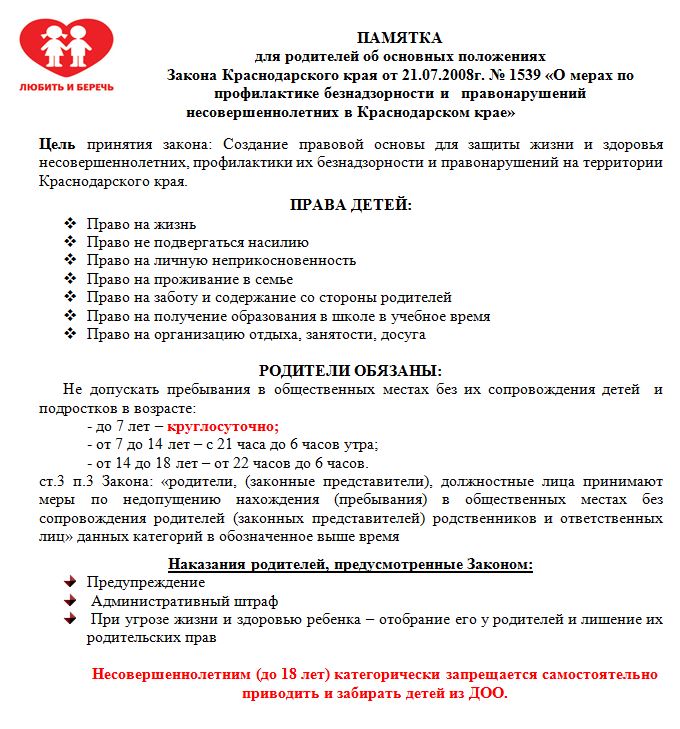 